Примеры игрСнежный ком Задание: назвать профессию (специальность, должность), начинающуюся на последнюю букву предыдущей. Например: экскурсовод – дровосек – кондитер – режиссер – реставратор и т.д.Профессия на букву Задание: назвать профессию на названную ведущим букву. Начинать следует с простых букв, по которым легко называть профессии (буквы: м, н, о...), постепенно предлагая участникам более сложные буквы (ч, ц, я...).СинонимыЗадание: назвать, используя синонимы, представителей указанных профессий. Например: шофер – водитель.Примеры: педагог - ... (учитель, преподаватель); стоматолог - ... (дантист, зубной врач); фокусник - ... (иллюзионист, факир); архитектор - ... (зодчий); капельмейстер - ... (дирижер, хормейстер).Угадай профессию Задание: угадать название профессии по словам, которые имеют к ней отношение, слова называются по одному – от сложного (слова, имеющие отношение к нескольким профессиям) к простому (слова, однозначно относящиеся к одной профессии).Примеры:город, рисунок, конструкции, здания, строительство, проект, чертеж, план – Архитектор.смелость, сила, охрана, закон, безопасность, погоня, правопорядок, преступник – Полицейский.тишина, фонд, знания, каталоги, столы, эрудиция, читатели, книги – Библиотекарь.костюм, грим, премьера, аплодисменты, сцена, зрители, театр – Артист.прогулка, хоровод, сон, утренник, игра, дети, детский сад – Воспитатель.Анаграммы Задание: переставить буквы в предложенных словах так, чтобы получились названия профессий. В качестве подсказки может быть указана буква, с которой должен начинаться правильный ответ.Примеры:терка		=> 	а					 Актер(театральная и кинематографическая профессия);томат + голос 	=> 	с					 Стоматолог(зубной врач);риск + пачка	=>	с					 Скрипачка(женщина – музыкант);водосток		=>	с					 Скотовод(животноводческая профессия);старина		=>	с					 Санитар(младший медицинский работник);Вариант игры: Говорящие фамилииЗадание: переставить буквы в фамилии, что бы получилось название профессии.Примеры:Архипова=>						 ПоварихаДосадов	=>						 СадоводКатадов 	=>						 АдвокатКологин	=>						 КинологРебусы Задание: решить ребусы, получив название профессии или высказывание о труде в качестве ответа. Примеры:Он/ Она Задание: дать название профессии в мужском или женском роде.Примеры:Она - балерина, он - … танцовщик. Она - стюардесса, он - … стюард.Он - пилот, она - ... пилот.Он - поэт, она - … поэтесса. Он - штукатур, она - …штукатур.Словарь профессий Задание: соединить название профессии и ее описание.Примеры:Табл. 1Пословицы Задание: соединить карточки, получив пословицу или поговорку о профессиях или о труде. Примеры:Табл. 2Вариант игр с пословицами в форме теста: Дано начало пословицы и 4 варианта окончания. Игрокам необходимо выбрать верный вариант ответа.Примеры:Терпенье и труд всё …разотрутоботрутперетрутпритрутЗемлю красит солнце, а человека …парикмахерманикюршагримертрудБудешь ленится – узнаешь …кнутголоддиректорана ком женитьсяБез труда на вытащишь и рыбку из …из аквариумаиз прудаиз морозилкииз пеликанаДело мастера …знаетбоитсялюбитне терпитОтгадай профессию по …. Задание: отгадать профессию по определенному признаку.А. отгадать профессию по действию – предложенному глаголу.Примеры: Строит – строительЛечит – врач Стрижет – парикмахерБ. отгадать профессию по орудию трудаПримеры:кисть, палитра, мольберт – художникградусник, стетоскоп, шприц – врач швейная машинка, нитки, ножницы – швея В. отгадать профессию по запаху Примеры: рыбой и морем – рыбакстружкой и доской – столяр пирогом и супом – повар Г. отгадать профессию по походке – учащиеся по желанию демонстрируют походки представителей разных профессий (артист балета, военный, программист), остальные участники угадывают название профессии.Самая – самая Задание: назвать профессии, которые больше всего подходят заданной характеристике.Примеры: Самая умная профессияСамая сладкая профессияСамая нежная профессияСамая благородная профессияСамая зеленая профессияПрофессии – синонимы  Задание: назвать синоним предложенной профессии.Примеры:стоматолог - ... (дантист, зубной врач)дрессировщик - ... (укротитель)стюардесса - ... (бортпроводница)вокалист - ... (певец) архитектор - ... (зодчий)Чайнворд Задание: прочитать высказывание о профессии или о труде, используя в качестве подсказки предложенную схему.Примеры: 1.Табл. 3Табл. 4Без труда не может быть чистой и радостной жизни. – А. Чехов2.Табл. 5Табл. 6Деревья смотри в плодах, а людей смотри в делах. - Русская народная пословица.3.Табл. 7Табл. 8Труд – это источник всех радостей, всего лучшего в мире. – М. Горький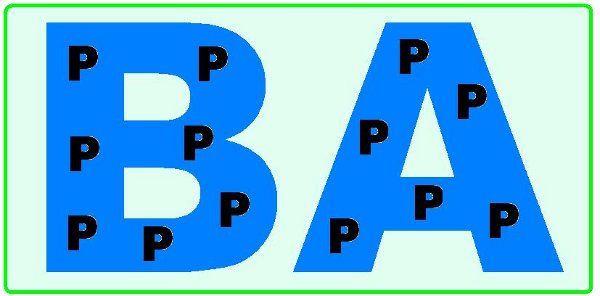 Рис. 1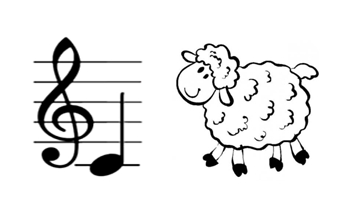 Рис. 2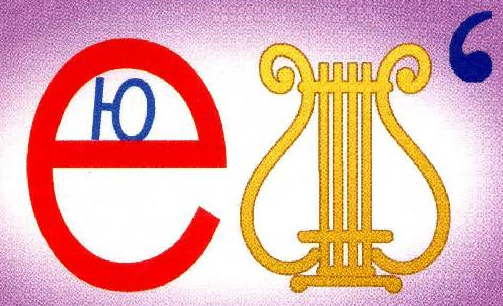 Рис. 3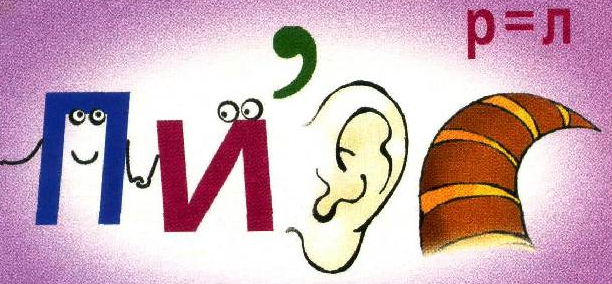 Рис. 4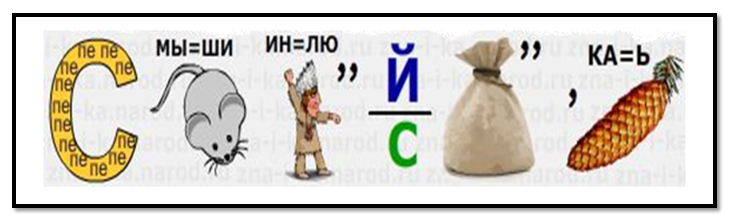 Рис. 5Рис. 5Геологспециалист, который изучает земную кору.Калькуляторэто не предмет, это человек, так называют бухгалтера, который определяет себестоимость или цену произведенной продукции.Метрологспециалист по контролю точности измерительной техники.Стенографистспециалист, записывающий устную речь посредством особых знаков и целого ряда сокращений.Фитодизайнерчеловек, который составляет композиции, картины из цветов и растений.Без топора - не плотник, без иголки - не портной.Какова пряха, такова на ней рубаха.Мастером нельзя родится, мастерству надо учиться.Труд человека кормит, а лень портит.Долог день до вечера, коли делать нечего.ТРОЖЧИАДЖИЗУМЕЬСРОЙЗЕДЕТТТИСОНБАНБЫОЙТНИДЕИВПЛСМОТБАРРМУОЙИКРХВЕТОАДЕДВИАЬЯСМХАЛЮДЕЛАТОЧНЕЙВСИРЕБСТЭИТДАЕМГЕВИО-КСОРГВОШТРУДВСЕХОЛУЧ